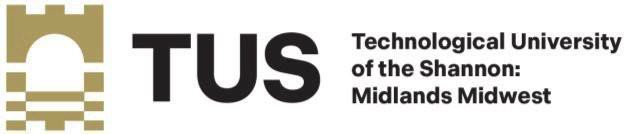 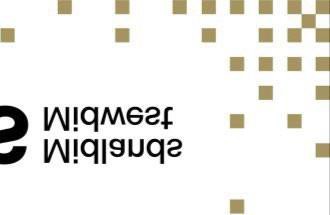 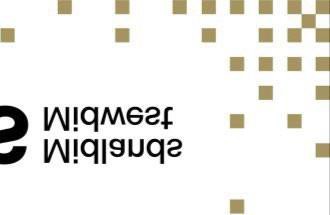 Advanced Entry Student Application Form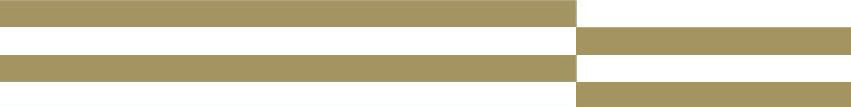 Form to be used by applicants seeking admission to 2nd year or subsequent years of full-time programmes in TUS Midwest. Applicants to TUS Midlands please contact  admissions@lit.iePlease read carefully before submitting Application Form.Social Care Work programmes at TUS MW will not be offering advanced entry to applicants under recognition of prior learning or transfer.Section 1: Course DetailsSection 2: Personal DetailsSection 3: Details of Previous Third Level Study(Details of study at Institutes of Technology, TU, Universities, Colleges of Further Education, SOLAS Apprenticeship, Etc.). Transcripts of qualifications obtained prior to the current year MUST be submitted with this application form. Applicants taking current year examinations should write ‘pending’ in the results section, submit a list of examination subjects being taken and must arrange to have these results forwarded to the admissions office on or before 16th June 2023.Offers: Round 1 offers will be made in June.  Subsequent offers will be issued be in September subject to availability of placesPlease note applications received after the 20th May 2023 will not receive correspondence until September.Application GuidelinesPlease read carefully before completing application form1.	All Admissions and Progressions are subject to availability of places on the program applied for. Applicants may not present more than one form in any-one-year.  Late applicants are those received after the closing date and will only be processed at the absolute discretion of TUS.2.	Please do not send original documents, as any documentation submitted will not be returned.  TUS reserves the right to request original documentation if deemed necessary. 3.		Ordinary Degree (Level 7) Applications: Applicants holding a National Certificate, Higher Certificate 		(or equivalent) or having passed a recognised qualifying examination, will be considered for entry into 		the Ordinary Degree Stage of a related TUS Course of study.4.	Honours Degree (Level 8) Applications: Applicants holding a National Diploma or Ordinary Degree Level 7	(or equivalent), or having passed a recognised qualifying examination with a *40% average, will be considered	 for entry into a related honours degree level course.  *Except in the case of Students who are progressing from	 the Bachelor of Science in Applied Biology Level 7 or a cognate Level 7 Programme, an overall average of 50% 	is required for application to the Bachelor of Science (Honours) in Bioanalysis & Biotechnology.5.	QQI Validation: If you are presenting a foreign qualification (i.e.,a qualification which has been made by a 	recognised body outside of Ireland and the UK) you must firstly gain QQI Validation before TUS can process 	your application. Please contact QQI: Quality and Qualifications Ireland, E-Mail: info@qualificationsrecognition.ie   6.	English Language Requirements: If your first language is not English, you are required to provide certification of competence in English.Application Checklist: Please read each question below and check the boxes as appropriate.Any Checklist items unticked may mean that your application will not be processed and will be returned to you.PrefNoProgramme you are applying to:Level Of Programme (L6, L7, L8)Year of Entry(2, 3, 4)Campus (Moylish,  LSAD, Clonmel, Thurles, Ennis)12*First name(Given name, as per passport)*Surname (Family name, as per passport)*Permanent Address(including Eircode)*Preferred EmailAddress*Contact Number*Nationality*Country of Birth*Current TUS StudentNumber (If applicable)*PPS Number*Date of Birth*Gender*Have you been living in an EU country for 3 of the last 5 years?*Have you been living in an EU country for 3 of the last 5 years?Emergency Contact NameEmergency Contact NameEmergency Contact NameRelationship to you (Mother/Father/Guardian/Spouse/Brother/Sister/ Child/Significant other)Relationship to you (Mother/Father/Guardian/Spouse/Brother/Sister/ Child/Significant other)Relationship to you (Mother/Father/Guardian/Spouse/Brother/Sister/ Child/Significant other)Email AddressContact Number (Please include country code, e.g. +353 for Ireland)*Mandatory FieldsI authorize the Institute to contact me via SMS messaging to my mobile phone or email address provided above for Institute related business. (Form will be returned to Applicant if any of the above fields are incomplete)*Mandatory FieldsI authorize the Institute to contact me via SMS messaging to my mobile phone or email address provided above for Institute related business. (Form will be returned to Applicant if any of the above fields are incomplete)*Mandatory FieldsI authorize the Institute to contact me via SMS messaging to my mobile phone or email address provided above for Institute related business. (Form will be returned to Applicant if any of the above fields are incomplete)*Mandatory FieldsI authorize the Institute to contact me via SMS messaging to my mobile phone or email address provided above for Institute related business. (Form will be returned to Applicant if any of the above fields are incomplete)*Mandatory FieldsI authorize the Institute to contact me via SMS messaging to my mobile phone or email address provided above for Institute related business. (Form will be returned to Applicant if any of the above fields are incomplete)*Mandatory FieldsI authorize the Institute to contact me via SMS messaging to my mobile phone or email address provided above for Institute related business. (Form will be returned to Applicant if any of the above fields are incomplete)Name & Address of College/Institution (previous study)Name & Address of College/Institution (previous study)Full Title of Programme StudiedFull Title of Programme StudiedFull Title of Programme StudiedResult(If known)   Year (From – To)Other qualification/Work experienceOther qualification/Work experienceOther qualification/Work experienceOther qualification/Work experienceOther qualification/Work experienceOther qualification/Work experienceOther qualification/Work experienceJob TitleEmployerEmployerAddressResponsibilities & DutiesResponsibilities & DutiesYear (From – To)Section 4: Part Time Study OptionPlease refer to the relevant policy on part-time study at  www.lit.ie/Admissions/pages/ACCS.aspxSection 4: Part Time Study OptionPlease refer to the relevant policy on part-time study at  www.lit.ie/Admissions/pages/ACCS.aspxSection 4: Part Time Study OptionPlease refer to the relevant policy on part-time study at  www.lit.ie/Admissions/pages/ACCS.aspxSection 4: Part Time Study OptionPlease refer to the relevant policy on part-time study at  www.lit.ie/Admissions/pages/ACCS.aspxSection 4: Part Time Study OptionPlease refer to the relevant policy on part-time study at  www.lit.ie/Admissions/pages/ACCS.aspxSection 4: Part Time Study OptionPlease refer to the relevant policy on part-time study at  www.lit.ie/Admissions/pages/ACCS.aspxDo you wish to apply to study part-time during the day via ACCS?	                                        Y/NDo you wish to apply to study part-time during the day via ACCS?	                                        Y/NDo you wish to apply to study part-time during the day via ACCS?	                                        Y/NDo you wish to apply to study part-time during the day via ACCS?	                                        Y/NSection 5: Recognition of Prior Learning (RPL)You may apply to be considered for RPL based on your history of certified learning and/or your experiential learning.  If you select to have your prior learning considered, you will subsequently be issued with an RPL Application Form (F008A). You must submit a complete syllabus and a transcript of prior results and a portfolio for anyexperiential learning to be evaluated.Section 5: Recognition of Prior Learning (RPL)You may apply to be considered for RPL based on your history of certified learning and/or your experiential learning.  If you select to have your prior learning considered, you will subsequently be issued with an RPL Application Form (F008A). You must submit a complete syllabus and a transcript of prior results and a portfolio for anyexperiential learning to be evaluated.Section 5: Recognition of Prior Learning (RPL)You may apply to be considered for RPL based on your history of certified learning and/or your experiential learning.  If you select to have your prior learning considered, you will subsequently be issued with an RPL Application Form (F008A). You must submit a complete syllabus and a transcript of prior results and a portfolio for anyexperiential learning to be evaluated.Section 5: Recognition of Prior Learning (RPL)You may apply to be considered for RPL based on your history of certified learning and/or your experiential learning.  If you select to have your prior learning considered, you will subsequently be issued with an RPL Application Form (F008A). You must submit a complete syllabus and a transcript of prior results and a portfolio for anyexperiential learning to be evaluated.Section 5: Recognition of Prior Learning (RPL)You may apply to be considered for RPL based on your history of certified learning and/or your experiential learning.  If you select to have your prior learning considered, you will subsequently be issued with an RPL Application Form (F008A). You must submit a complete syllabus and a transcript of prior results and a portfolio for anyexperiential learning to be evaluated.Section 5: Recognition of Prior Learning (RPL)You may apply to be considered for RPL based on your history of certified learning and/or your experiential learning.  If you select to have your prior learning considered, you will subsequently be issued with an RPL Application Form (F008A). You must submit a complete syllabus and a transcript of prior results and a portfolio for anyexperiential learning to be evaluated.Do you wish to have your prior learning considered as part of your application?                              Y/NDo you wish to have your prior learning considered as part of your application?                              Y/NDo you wish to have your prior learning considered as part of your application?                              Y/NDo you wish to have your prior learning considered as part of your application?                              Y/NDo you wish to have your prior learning considered as part of your application?                              Y/NSection 6: Special Needs / Medical Conditions           https://lit.ie/disability-support Section 6: Special Needs / Medical Conditions           https://lit.ie/disability-support Section 6: Special Needs / Medical Conditions           https://lit.ie/disability-support Section 6: Special Needs / Medical Conditions           https://lit.ie/disability-support Section 6: Special Needs / Medical Conditions           https://lit.ie/disability-support Section 6: Special Needs / Medical Conditions           https://lit.ie/disability-support    Are there are any special circumstances, disability, or medical condition you would like theTUS to know about. If yes, please attach relevant documentation obtained within the last 3 years     Y/N   Are there are any special circumstances, disability, or medical condition you would like theTUS to know about. If yes, please attach relevant documentation obtained within the last 3 years     Y/N   Are there are any special circumstances, disability, or medical condition you would like theTUS to know about. If yes, please attach relevant documentation obtained within the last 3 years     Y/N   Are there are any special circumstances, disability, or medical condition you would like theTUS to know about. If yes, please attach relevant documentation obtained within the last 3 years     Y/N   Are there are any special circumstances, disability, or medical condition you would like theTUS to know about. If yes, please attach relevant documentation obtained within the last 3 years     Y/NSection 7: English LanguageIf your first language is not English, you are required to provide certification of competence in English. Section 7: English LanguageIf your first language is not English, you are required to provide certification of competence in English. Section 7: English LanguageIf your first language is not English, you are required to provide certification of competence in English. Section 7: English LanguageIf your first language is not English, you are required to provide certification of competence in English. Section 7: English LanguageIf your first language is not English, you are required to provide certification of competence in English. Section 7: English LanguageIf your first language is not English, you are required to provide certification of competence in English. TUS | Documents and Forms (lit.ie)                                                                                                                        Y/NTUS | Documents and Forms (lit.ie)                                                                                                                        Y/NTUS | Documents and Forms (lit.ie)                                                                                                                        Y/NTUS | Documents and Forms (lit.ie)                                                                                                                        Y/NTUS | Documents and Forms (lit.ie)                                                                                                                        Y/NTUS | Documents and Forms (lit.ie)                                                                                                                        Y/NSection 8: VerificationSection 8: VerificationSection 8: VerificationSection 8: VerificationSection 8: VerificationSection 8: VerificationI certify all the above to be accurate and I agree to be bound by all TUS Regulations, Computer Use Policy and Examination Regulations. I hereby agree that TUS may provide data on me to employers or professional bodies and other third parties and may use my photograph in publications of TUS where they judge this to be in the best interest of either myself or TUS.  I authorize TUS to provide such information contained on this form to HETAC, the DOES, HEA and other relevant authorities. TUS is a Data Controller and will comply with its obligations under existing or future GDPR and Freedom of Information legislation regarding the dissemination of personal information to any third party.TUS, considering the changing needs of the learner, society and industry, must at times change programmes, courses or modules. The TUS, being mindful of the above, and in order to ensure the efficient and effective operation of TUS reserves the right to change any programme, course or module.I certify all the above to be accurate and I agree to be bound by all TUS Regulations, Computer Use Policy and Examination Regulations. I hereby agree that TUS may provide data on me to employers or professional bodies and other third parties and may use my photograph in publications of TUS where they judge this to be in the best interest of either myself or TUS.  I authorize TUS to provide such information contained on this form to HETAC, the DOES, HEA and other relevant authorities. TUS is a Data Controller and will comply with its obligations under existing or future GDPR and Freedom of Information legislation regarding the dissemination of personal information to any third party.TUS, considering the changing needs of the learner, society and industry, must at times change programmes, courses or modules. The TUS, being mindful of the above, and in order to ensure the efficient and effective operation of TUS reserves the right to change any programme, course or module.I certify all the above to be accurate and I agree to be bound by all TUS Regulations, Computer Use Policy and Examination Regulations. I hereby agree that TUS may provide data on me to employers or professional bodies and other third parties and may use my photograph in publications of TUS where they judge this to be in the best interest of either myself or TUS.  I authorize TUS to provide such information contained on this form to HETAC, the DOES, HEA and other relevant authorities. TUS is a Data Controller and will comply with its obligations under existing or future GDPR and Freedom of Information legislation regarding the dissemination of personal information to any third party.TUS, considering the changing needs of the learner, society and industry, must at times change programmes, courses or modules. The TUS, being mindful of the above, and in order to ensure the efficient and effective operation of TUS reserves the right to change any programme, course or module.I certify all the above to be accurate and I agree to be bound by all TUS Regulations, Computer Use Policy and Examination Regulations. I hereby agree that TUS may provide data on me to employers or professional bodies and other third parties and may use my photograph in publications of TUS where they judge this to be in the best interest of either myself or TUS.  I authorize TUS to provide such information contained on this form to HETAC, the DOES, HEA and other relevant authorities. TUS is a Data Controller and will comply with its obligations under existing or future GDPR and Freedom of Information legislation regarding the dissemination of personal information to any third party.TUS, considering the changing needs of the learner, society and industry, must at times change programmes, courses or modules. The TUS, being mindful of the above, and in order to ensure the efficient and effective operation of TUS reserves the right to change any programme, course or module.I certify all the above to be accurate and I agree to be bound by all TUS Regulations, Computer Use Policy and Examination Regulations. I hereby agree that TUS may provide data on me to employers or professional bodies and other third parties and may use my photograph in publications of TUS where they judge this to be in the best interest of either myself or TUS.  I authorize TUS to provide such information contained on this form to HETAC, the DOES, HEA and other relevant authorities. TUS is a Data Controller and will comply with its obligations under existing or future GDPR and Freedom of Information legislation regarding the dissemination of personal information to any third party.TUS, considering the changing needs of the learner, society and industry, must at times change programmes, courses or modules. The TUS, being mindful of the above, and in order to ensure the efficient and effective operation of TUS reserves the right to change any programme, course or module.I certify all the above to be accurate and I agree to be bound by all TUS Regulations, Computer Use Policy and Examination Regulations. I hereby agree that TUS may provide data on me to employers or professional bodies and other third parties and may use my photograph in publications of TUS where they judge this to be in the best interest of either myself or TUS.  I authorize TUS to provide such information contained on this form to HETAC, the DOES, HEA and other relevant authorities. TUS is a Data Controller and will comply with its obligations under existing or future GDPR and Freedom of Information legislation regarding the dissemination of personal information to any third party.TUS, considering the changing needs of the learner, society and industry, must at times change programmes, courses or modules. The TUS, being mindful of the above, and in order to ensure the efficient and effective operation of TUS reserves the right to change any programme, course or module.SignedDateSection 1. If you were previously a registered student in LIT (now TUS), have youentered your student ID Number?Section 1. Have you entered your PPS Number and Eircode? (This information is mandatory; your application cannot be processed further without same).Section 4. Have you enclosed certified copies of any relevant Higher Education,Qualifications, or transcript of results with your application?Section 4. If you are presenting Overseas Qualifications, have you enclosed QQI Validation?Section 5.  Have you enclosed documentary evidence of Work Experience (Reference from Employer)?